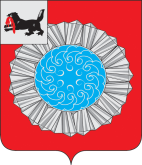                                                                     Российская ФедерацияИркутская областьСлюдянский районДУМА МУНИЦИПАЛЬНОГО ОБРАЗОВАНИЯСЛЮДЯНСКИЙ РАЙОНРЕШЕНИЕг. СлюдянкаРешение принято районной Думой  18 сентября 2019 г.    О формировании комиссии  по контролю, общественной безопасности и соблюдению  депутатской этикиВ соответствии со статьей 33 Устава муниципального образования Слюдянский район (новая редакция), зарегистрированного постановлением Губернатора Иркутской области № 303-П от 30 июня , регистрированный № 14-3, статьями 12, 13 Регламента Думы муниципального образования Слюдянский район, утвержденного Решением районной Думы от 24 декабря 2015 года № 71- VI рд,РАЙОННАЯ ДУМА РЕШИЛА:1. Сформировать постоянную комиссию по контролю, общественной безопасности и соблюдению депутатской этики Думы муниципального образования  Слюдянский район седьмого созыва в составе 5 человек.2. Утвердить персональный состав комиссии по контролю, общественной безопасности и соблюдению депутатской этики из следующих депутатов:- Зарубина Алла Викторовна – депутат  избирательного округа № 9;- Пыстина Анна Андреевна – депутат  избирательного округа № 12;- Конев Игорь Юрьевич – депутат  избирательного округа № 11;- Николаев Анатолий Владимирович – депутат  избирательного округа № 6;- Кухначёва Анна Викторовна – депутат  избирательного округа № 2.Председатель Думы муниципального образования Слюдянский район                                                                         А.В. НиколаевОт 18.09. 2019 г. № 14 – VII  рд